OCCORRENTE CLASSE IAnno scolastico: 2021/2022Sede periferica di Crevatini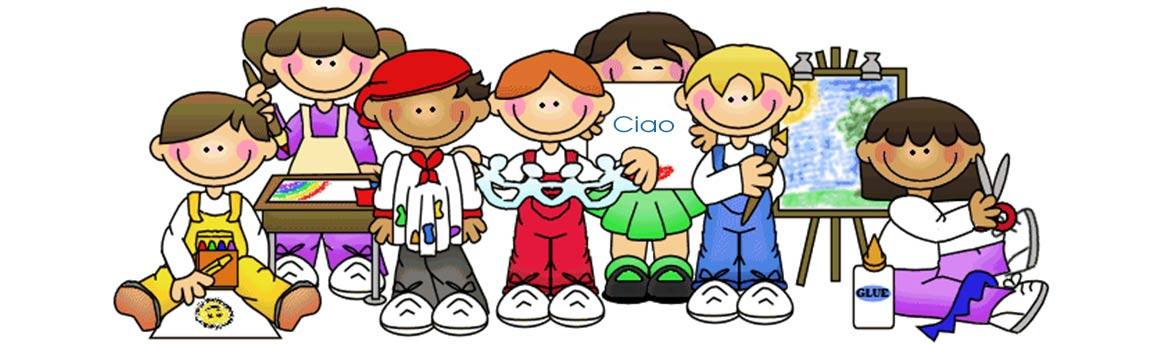 ITALIANO: quaderno grande senza righe »Tako lahko«, quaderno grande a righe per la scrittura facilitata (Tako lahko – tre righe)MATEMATICA: quaderno grande a quadretti (1 cm) »Tako lahko«, righello »sagomato« piccolo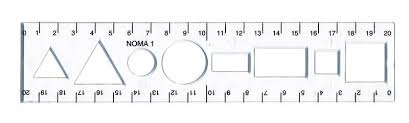 CONOSCENZA DELL'AMBIENTE: quaderno grande a righe (1 cm) »Tako lahko«SPORT: maglietta corta, pantaloncini corti, sacchetto, ciabatte con suola antiscivoloMUSICA: quaderno grnde senza righeSLOVENO: quaderno grande a righe »Tako lahko«INGLESE: quaderno grande senza righeDOPOSCUOLA: quaderno senza righeARTE: colori a tempera, acquerelli, pennelli piatti e a punta (sottile, medio, grosso), straccetto per pulire i pennelli, bicchiere in plastica (per l'acqua) con il coperchio, un rotolo di carta di alluminio, maglia o grembiule, pasta per modellare DAS (250g – bianco, due confezioni), mattarello per stendere il das (piccolo o di medie dimensioni), plastilina, pastelli a cera, carta collage (non lucida), cartelletta con elastico, pennarelli, scatola per riporre l'occorenteALTRO: zaino, astuccio, matita  semplice (HB o HB2), matite colorate, gomma da cancellare di colore bianco, temperamatite chiuso, forbici, colla stick, ciabatte, tovaglioli di carta pacco grande, risma di carta bianca formato A4*Nella scatola per l’occorrente vanno inseriti oltre all’occorrente per arte – (esclusa la carta collage e il rotolo di carta di alluminio perché troppo grandi) anche due matite HB o HB2 di riserva, una gomma da cancellare di riserva, una colla di riserva*I quaderni, i libri e i quaderni attivi vanno incartati - sull’etichetta va scritto il nome e cognome dell’alunno, la classe (1. classe) e il nome della materia.Scrivere il nome su tutti i requisiti scolastici (matite, colle, …).Esempi quaderni: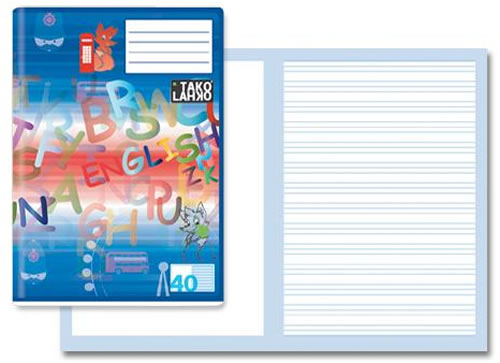 Con la riga centraleper la scrittura facilitata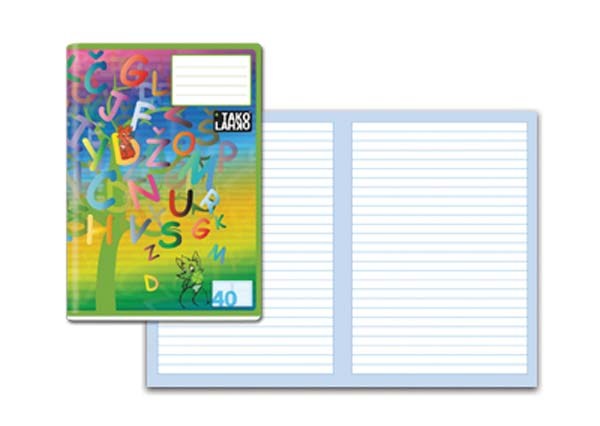 A righe (1 cm) 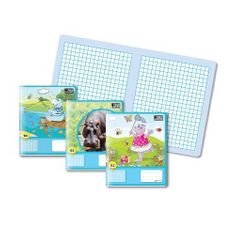 A quadretti (1 cm) 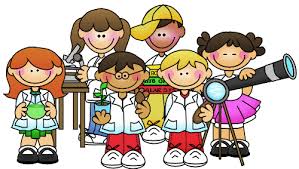 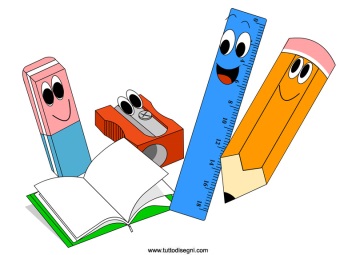 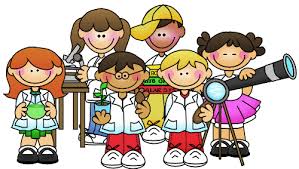 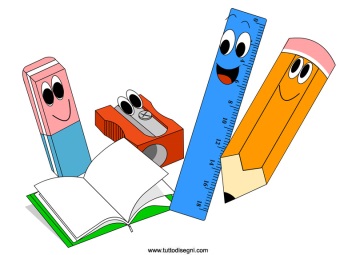 